PENGGUNAAN MEDIA GAMBAR DENGAN METODE PENUGASAN UNTUK MENINGKATKAN PRESTASI  BELAJAR  PADA MATA PELAJARAN IPS SISWA KELAS III SDI SUNAN GIRI WONOREJO, SUMBERGEMPOL, TULUNGAGUNG TAHUN AJARAN 2011/2012SKRIPSIDiajukan Kepada SekolahTinggi Agama Islam Negeri (STAIN) Tulungagung Untuk memenuhi salah satu persyaratan dalam menyelesaikan Program Strata Satu Ilmu Pendidikan Islam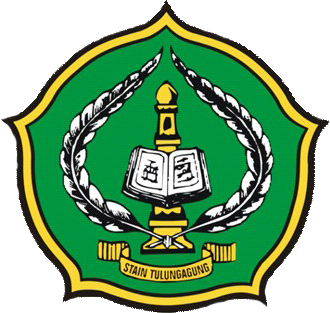 Oleh:MURSIDNIM. 3217083054PROGRAM STUDI PENDIDIKAN GURU MADRASAH IBTIDAIYAHJURUSAN TARBIYAHSEKOLAH TINGGI AGAMA ISLAM NEGERI(STAIN ) TULUNGAGUNGJUNI 2012PERSETUJUAN PEMBIMBINGSkripsidenganjudul “Penggunaan Media Gambar dengan Metode Penugasan Untuk Meningkatkan Prestasi  Belajar  Pada Mata Pelajaran IPS Siswa Kelas III SDI Sunan Giri Wonorejo, Sumbergempol, Tulungagung Tahun Ajaran 2011/2012” yang ditulis oleh Mursid ini telah diperiksa dan di setujui untuk diujikan.Tulungagung,Juni 2012Pembimbing,Drs. H Jani, MM, M.PdNIP. 19660210 198503 1 001HALAMAN PENGESAHANSkripsi dengan judul “ Penggunaan Media Gambar dengan Metode Penugasan Untuk Meningkatkan Prestasi  Belajar  Pada Mata Pelajaran IPS Siswa Kelas III SDI Sunan Giri Wonorejo, Sumbergempol, Tulungagung Tahun Ajaran 2011/2012” yang ditulis oleh Mursid  ini telah dipertahankan di depan Dewan Penguji Skripsi STAIN Tulungagung pada hari Rabu, tanggal 27 Juni 2012 dan dapat diterima sebagai persyaratan guna memperoleh gelar Sarjana Pendidikan Islam.Dewan Penguji SkripsibdullahTulungagung, 04 Juli 2012Mengesahkan, STAIN TulungagungKetua,Dr. Maftukhin, M.AgNIP. 19670717 200003 1 002MOTTOArtinya: Sesungguhnya Allah tidak merubah keadaan sesuatu kaum sehingga mereka merubah keadaan yang ada pada diri mereka sendiri. (Qs. Ar-Ra’d : 11)PERSEMBAHANPuji syukur Alhamdulilah atas segala rahmad dan ridloNya skripsi ini dapat terselesaikan. Skripsi ini akan aku persembahkan kepada:ALLAH SWT ku yang telah memberikan rahmat dan hidayahNya padaku, serta Nabi Muhammad SAW ku yang menjadi teladan bagi umat.Bapak dan ibu tercinta terima kasih atas kasih sayang yang tidak henti – hentinya memberikan doa dan dukungan dalam setiap langkahku serta didikan yang setiap saat selalu diberikan tanpa mengenal lelahBapak dan ibu dosen yang telah banyak memberikan pelajaran dan pengetahuan yang berharga hingga sampai akhir perkuliahan.Kawan-kawan yang senantisa menemani dalam keseharian di kampus, membantu, dalam kesulitanku dan selalu memotivasiku dalam mengerjakan skripsi ini. Keluarga besarku thank’s for everything, aku dapat terus tersenyum ketika berkumpul bersama kalian dan tanpa kalian sungguh terasa sepi hari-hari ini kujalani.Teman-temanku “PGMI - B angkatan 2008”, “PRAMUKA Angkatan 2008”Yang telah berbagi cerita dan canda tawa dalam kebersamaan yang tidak akan pernah aku lupakan. Sahabat-sahabat kecilku terbaikku dalam mengejar mimpi terimakasih atas tawa yang pernah tercipta.Seseorang disana yang pernah memberikan kasih sayang dan semangatnya padaku, terimakasih semangatmu masih tetap ada sampai sekarang.Setiap insan yang sempat membaca skripsi ini.Almamaterku tercinta” Sekolah Tinggi Agama Islam Negeri Tulungagung”KATA PENGANTAR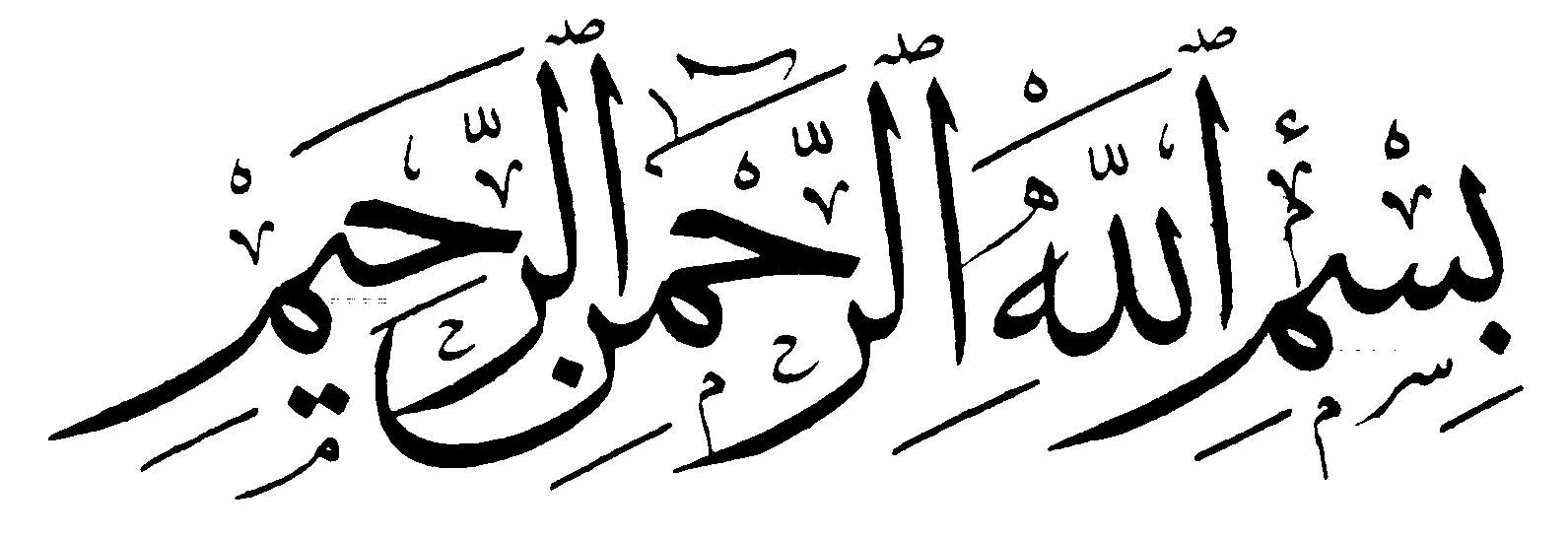 Alhamdulilah, segala puji syukur kami panjatkan kehadirat Allah SWT, yang selalu melimpahkan rahmat, taufiq, dan hidayah–Nya,  sehingga pada kesempatan ini penulisan skrispi yang berjudul  “Penggunaan Media Gambar dengan Metode Penugasan Untuk Meningkatkan Prestasi  Belajar  Pada Mata Pelajaran IPS Siswa Kelas III SDI Sunan Giri Wonorejo, Sumbergempol, Tulungagung Tahun Ajaran 2011/2012” dapat terselesaikan dengan baik.Shalawat serta salam semoga tetap tercurahkan kepada junjungan kita Nabi besar Muhammad SAW, yang telah membimbing kita dari jalanjahiliyah menuju jalan Islamiyah, yakni Ad-Dinul Islam. Penulisan skripsi ini tidak akan terwujud tanpa adanya bantuan, dorongan, dan bimbingan dari berbagai pihak. Oleh sebab itu dalam kesempatan ini penulis mengucapkan terima kasih dari lubuk hati yang paling dalam kepada:Bapak Dr. Maftukhin, M.Ag, selaku RektorSTAIN Tulungagung.Bapak Abd. Aziz, M.Pd.I , selakuKetua Jurusan Tarbiyah.Bapak M. Zaini, MA, selaku ketua Program Studi PGMI yang selalu memberikan kritik dan saran demi kemajuan dan kebaikan kami.Bapak Drs. H Jani, MM. M.Pd, selaku Dosen Pembimbing yang telah memberikan bimbingan, arahan, serta dukungan, sehingga skripsi dapat terselesaikan dengan baik.Bapak Drs. Munadji, selaku Kepala SDI Sunan Giri yang telah memberikan kesempatan kepada kami untuk mengadakan penelitian di SDI tersebut.Ibu Hidayatul Anwaroti, S.Pd, selaku Guru bidang studi IPS yang juga membimbing dan membantu dalam Pelaksanaan PTK.Segenap guru SDI yang telah membantu kami dalam memperoleh data-data yang dibutuhkan.Ayah, dan Ibu, serta segenap keluarga tercinta yang telah memberikan kepecayaan, motivasi, do’a, dan restu kepada kami.  Segenap teman–teman seperjuangan PGMI yang telah membantu dalam penyelesaian skripsi ini.Semua pihak yang turut membantu dan memotivasi hingga selesainya tugas akhir ini.Penulis menyadari bahwa dalam penulisan skripsi ini masih jauh dari kesempurnaan, oleh karena itu kritik dan saran yang kontruktif sangat kami harapkan dari semua pihak dalam penyempurnaan skripsi ini.Penulis berharap Semoga skripsi ini dapat memberikan manfaat bagi semua pihak, sehingga dapat membuka cakrawala berpikir serta memberikan setitik khazanah pengetahuan dalam dunia pendidikan. Demikianlah penulisan skripsi ini apabila ada kurang lebihnya penulis mohon maaf yang sebesar – besarnya.Amiin-amiinyaRobbal ‘Alamin.Tulungagung, Juni 2012MURSID DAFTAR ISIHALAMAN SAMPUL	iPERSETUJUAN PEMBIMBING	iiHALAMAN PENGESAHAN	iiiMOTTO	ivPERSEMBAHAN	vKATA PENGANTAR	viDAFTAR ISI	viiiDAFTAR TABEL	xiiDAFTAR GAMBAR	xiiiDAFTAR LAMPIRAN	xivABSTRAK	xvBAB I  PENDAHULUAN	1Latar Belakang	1Rumusan Masalah	8Tujuan Penelitian	8Manfaat Penelitian 	9Hipotesis Tindakan	10Keterbataan penelitian	10Penegasan Istilah	10Sistematika Pembahasan	12BAB II KAJIAN PUSTAKAHakikat Media Pembelajaran	14Media Pembelajaran	14Pengertian Media Gambar	21Tinjauan tentang metode penugasan (Resitasi)	25Pengertian Metode Penugasan (Resitasi)	25Kelebihan dan Kekurangan Metode Penugasan (Resitasi)	29Penggunaan Metode Penugasan (Resitasi) Dalam Meningkatkan Kesiapan Belajar dan Prestasi Belajar Siswa.	33Tinjauan tentang pembelajaran IPS	33Hakekat Pembelajaran IPS	31Tujuan dan Fungsi Pembelajaran IPS	35Tinjauan Tentang Prestasi Belajar	38Pengertian Prestasi Belajar	38Aspek-aspek Prestasi Belajar	41Faktor-faktor Yang Mempengaruhi Prestasi Belajar	44Bentuk-Bentuk Upaya Dalam Meningkatkan Prestasi Belajar Siswa	48Peneliti Terdahulu Yang Relevan	49BAB III METODE PENELITIANJenis Penelitian	54Kehadiran Peneliti	60SubyekPenelitian	61Tempat Dan Waktu Penelitian	62Desain Penelitian	62Sumber Data	63TeknikPengumpulan Data	64Instrumen Penelitian	68Prosedur Penelitian	69Keabsahan Data	72Teknik Dan Analisa Data	73BAB IV HASIL PENELITIAN DAN PEMBAHASANLatar Belakang Obyek Penelitian	78Sejarah berdirinya SDI Sunan Giri Wonorejo Sumbergempol Tulungagung.	78Letak Geografis SDI Sunan Giri	79Identitas SDI Sunan Giri	79Visi dan Misi SDI Sunan Giri	80Tujuan SDI Sunan Giri	81Struktur organisasi	81Sarana dan  Prasarana	82Keadaan tenaga pengajar 	83Keadaan siswa SDI Sunan Giri Wonorejo	83Paparan Data	84Paparan Data Pra Tindakan	84Paparan Data Tindakan 	87Pembahasan Hasil Penelitian 	98Pelaksanaan Pembelajaran Menggunakan Media Gambar dengan Metode Penugasan	98Hasil Observasi	101Hasil Tes Evaluasi	103Hasil Wawancara	104Dokumentasi	105Hasil Catatan Lapangan	106BAB V PENUTUPKesimpulan	107Saran	108DAFTAR RUJUKANLAMPIRAN-LAMPIRANDAFTAR TABELTabel											HalamanTabel 2.1 faktor yang mempengaruhi prestasi belajar	46Tabel 4. 1 Data Ruang dan Fasilitas di SDI Sunan Giri	78Tabel 4.2 Keadaan Guru di SDI Sunan Giri	79Tabel 4.3 Keadaan siswa SDI Sunan Giri	79Tabel 4.4 Data Kelas III di SDI Sunan Giri	80Tabel  4.5Analisis Hasil Pretest	82Tabel  4.6AnalisisHasilPostest Pada SiklusI	87Tabel 4.7 Analisis Hasil Postest Pada Siklus II	91Tabel 4.8Analisis Hasil Observasi Kegiatan Guru Pada Siklus I	93Tabel 4.9Analisis Hasil Observasi Kegiatan Guru Pada Siklus II	93Tabel 4.10Analisis Hasil Observasi Siswa Pada Siklus I	94Tabel 4.11Analisis Hasil Observasi Siswa Pada Siklus II	95Tabel 4. 12 Rekapitulasi Hasil Tes Evaluasi Siswa	95DAFTAR GAMBARGambar 3.1 : Tahapan Penelitian Tindakan Kelas Model Suharsimi Arikunto	59DAFTAR LAMPIRANABSTRAKSkripsi dengan Judul “Penggunaan Media Gambar dengan Metode Penugasan Untuk Meningkatkan Prestasi  Belajar  Pada Mata Pelajaran IPS Siswa Kelas III SDI Sunan Giri Wonorejo, Sumbergempol, Tulungagung Tahun Ajaran 2011/2012” ini ditulis oleh Mursid, NIM. 3217083052, jurusan tarbiyah, Program Studi Pendidikan Guru Madrasah Ibtidaiyah (PGMI), STAIN TULUNGAGUNG, yang di bimbing oleh Bapak Drs. H. Jani, MM, M.PdKata kunci: Media Gambar, Metode Penugasan, Prestasi Belajar IPSPenelitian dalam skripsi ini dilatar belakangi oleh banyak respon siswa yang kurang begitu tertarik dalam mempelajari IPS dan menyebabkan prestasi belajarnya rendah. Hal ini disebabkan pembelajaran yang dilakukan oleh guru IPS kurang bervariasi. Bahkan masih ada guru yang menggunakan pembelajaran tradisional yaitu hanya mentransfer pengetahuannya kepada siswa sehingga siswa bersifat pasif. Dalam pembelajaran IPS ada beberapa Media/model pembelajaran yang bisa digunakan guru untuk meningkatkan prestasi belajar siswa. Salah satunya adalah media gambar dan metode penugasan, siswa dibimbing untuk menemukan sendiri materi yang dipelajarinya.Rumusan masalah dalam penelitian ini adalah 1) Bagaimana penggunaan Media Gambar  Dengan Metode Penugasan pada mata pelajaran IPS Siswa Kelas III SDI Sunan Giri Wonorejo, Sumbergempol, Tulungagung? 2) Apakah penggunaan Media Gambar  Dengan Metode Penugasan dapat meningkatkan prestasi belajar Siswa pada mata pelajaran IPS siswa Kelas III SDI Sunan Giri Wonorejo, Sumbergempol, Tulungagung?Tujuan dari penelitian ini adalah 1.) Untuk menjelaskan penggunaan Media Gambar  Dengan Metode Penugasan pada mata pelajaran IPS Siswa Kelas III SDI Sunan Giri Wonorejo, Sumbergempol, Tulungagung.2) Untuk menjelaskan penggunaan Media Gambar  Dengan Metode Penugasan dapat meningkatkan prestasi belajar Siswa pada mata pelajaran IPS siswa Kelas III SDI Sunan Giri Wonorejo, Sumbergempol, Tulungagung. Jenis penelitian ini adalah penelitian tindakan kelas (classroom action research) yang didesain dengan menggunakan model siklus Suharsimi Arikunto dimana dalam pelaksanaan tindakan PTK ini terdiri dari 4 tahap yaitu perencanaan, pelaksanaan tindakan, observasi, dan refleksi, dengan tujuan untuk membandingkan nilai sebelum tindakan dan sesudah tindakan. Pengumpulan data dilakukan melalui tes, wawancara, observasi, catatan lapangan dandokumentasi.Hasil penelitian menunjukkan bahwa pengguanaan media gambar dengan metode penugasan memberikan banyak konstribusi diantaranya siswa menjadi terlatih untuk menemukan ide/gagasan yang dipelajarinya sehingga siswa semakin aktif dalam kegiatan pembelajaran, dan siswa terlatih bekerjasama dalam kelompok.Peningkatan Pprestasi belajar IPS siswa ini dibuktikan sengan peningkatan prestasi belajar siswa yang cukup memuaskan tiap siklusnya. Hal tersebut dapat dilihat dari indikator keberhasilan yang berupa nilai hasil belajar siswa. Rata-rata nilai hasil belajar tes siklus I adalah 9,52 % dan 38 % yang berada pada kriteria kurang baik. Sedangkan pada tes akhir siklus II adalah 90,47% yang berada pada kriteria sangat baik. Dari data tersebut terlihat bahwa pencapaian pembelajaran dengan menggunakan media gambar dengan metode penugasan dapat meningkatkan prestasi belajar matematika siswa kelas III SDI Sunan Giri Wonorejo, Sumbergempol, Tulungagung.Kesimpulan dalam penelitian ini adalah bahwa media gambar dan metode penugasan dapat meningkatkan prestasi belajar IPS siswa kelas III SDI Sunan Giri Wonorejo, Sumbergempol, Tulungagung tahun ajaran 2011/ 2012 pokok bahasan Uang.Saran - saran yang dapat diajukan dalam penelitian ini adalah: (1) hendaknya selalu memberi strategi baru dalam pembelajaran untuk menumbuhkan motivasi belajar peserta didik sehingga prestasi belajar peserta didik dapat meningkat, (2) guru disarankan agar melaksanakanpenelitiantindakankelasuntuklebih mengenal secara mendalam permasalahan dalam proses pembelajaran dalam rangka meningkatkan mutu pendidikan.KetuaDr. H.A Hasyim Nawawie, SH.MsiNIP. 19521230 198103 1 006SekretarisDrs. H Jani, MM, M.PdNIP. 19660210 198503 1 001Penguji UtamaFathul Mujib, M.AgNIP. 19750523 200604 1 002Penguji UtamaFathul Mujib, M.AgNIP. 19750523 200604 1 002Lampiran 1Lampiran 2Lampiran 3Lampiran 4Lampiran 5Lampiran 6Lampiran 7Lampiran 8Lampiran 9Lampiran10Lampiran 11Lampiran 12Lampiran 13Lampiran 14Lampiran 15Lampiran 16Lampiran 17Lampiran 18Lampiran 19Lampiran 20Lampiran 21Lampiran 22Lampiran 23:::::::::::::::::::::::Struktur organisasi sekolahStruktur komite sekolahJadwal penelitianRencana pelaksanaan pembelajaranMedia gambarTugas kelompokSoal pre-testKunci jawaban pre-testHasil pre-testTes evaluasi siklus 1Kunci jawabanHasil tes evaluasi akhir siklus 1Tes evaluasi akhir siklus 2Kunci jawaban Hasil tes evaluasi akhir siklus 2Pedoman observasi kegiatan guru dan siswaHasil observasi kegiatan guru dan siswaFormat observasi perilaku siswaPedoman wawancara GuruHasil wawancara dengan guruPedoman wawancara siswaHasil wawancara dengan siswaFoto penelitian